Музыка. 3 класс. Урок №12  Тема урока: «Настрою гусли на старинный лад».Составила учитель музыки МБОУ «Соколинская НОШ» Бахчисарайского района Республики Крым Муслюмова Зера Рефатовна.При разработке урока использовались  технология развивающего обучения, игровая технология, элементы здоровьесберегающих технологий, методы: «мозговой штурм», метод «погружения» в историческую эпоху, метод художественного, нравственно-эстетического познания музыки. Учащиеся должны суметь соотнести разные виды искусства и найти их общие изобразительные свойства. Каждый ученик даёт оценку по эффективности урока, которая является своеобразным индикатором для учителя: понял ли ученик материал урока или нет, на что нужно обратить внимание на последующих уроках.                     Тема раздела: «Гори, гори ясно, чтобы не погасло!».Тип урока: Расширение и углубление новых знаний;                                                                                           Форма урока: Путешествие в прошлое.                                                                                                                  Цель урока: Формировать представление  о былине, как об эпическом жанре народной песни. Ознакомить с музыкальным  инструментом «гусли»; содействовать развитию умений сравнить былины с песенными мелодиями в народном стиле                                                                              Проблема урока: Какие особенности былины создают ощущение непрерывности, тягучести звучания?  Что объединяет разные произведения искусства?                                                                                                            Планируемые результаты                                                                                                Познавательные: узнают понятия былина, песня в народном стиле, песец-сказитель, гусли. Научатся узнавать называть инструмент «гусли»; выразительно исполнять мелодию былины «то не белая береза к земле клонится»; слушать муз произведение ,выделять в нем выразительные и изобразительные интонации, узнавать народные мелодии в творчестве композиторов.                                                                                                                             Личностные: проявляют познавательный интерес к музыкальным занятиям, русскому фольклору, истории.                                                                                                   Метапредметные УУД:                                                                                                                               Регулятивные: формируют замысел и реализовывают его в исполнение; выполняют музыкально - творческие задания; адекватно оценивают правильность выполнения заданий.                                                                                                                         Познавательные: используют общие приемы решения исполнительской задачи, осуществляют поиск необходимой информации, отмечают характер народных песен, устанавливают взаимосвязь между музыкой и другими видами искусств.                                                         Коммуникативные: координируют и принимают различные позиции во взаимодействии; договариваются и приходят к общему решению, работая в группе.Основное содержание и  понятия: былина, певец-сказитель, распев, гусли, фольклор.Музыкальный материал: фонограмма звучания гуслей, былина  о Добрыне Никитиче, русская народная песня «То не белая береза к земле клонится», «Здравствуй, гостья зима» р. н. п. в обр. Н. А. Римского-Корсакова,  «Песня о маме» муз. В. Канищева (доп. «Песня о маме» муз. А. Олейниковой), «Головами покиваем» музыка Е. С. Железновой.Ресурсы: Портрет Н. А. Римского-Корсакова, иллюстрации музыкальных  инструментов, репродукции с картин В. Васнецова «Богатыри», К. Васильева «Бой Добрыни со змеем», учебник «Музыка»3 класс, по программе Е. Д. Критской, карточки, «Дневник урока» -  лист с заданиями, раскраска «Гусли», Слайд-стих, «Соловушки» и «Смайлики» для самооценки.                                                                                                       Оборудование: ноутбук, компьютер и мультимедийный проектор, экран, колонки, музыкальный центр.Ход урока.                                                                                                                           1.Организация урока. Вход в класс под звучание русской народной песни в исполнении К. Шаханова (гусли) Приветствие Музыкальное приветствие.                                                                                                                            Утром мы пришли, в школу мы пришли. Вот звонок поет, на урок зовет. Музыкальная разминкаУчащиеся поют гамму до мажор.Исполняют звукоряд «до — соль» в восходящем и нисходящем  виде от разных звуков хроматической гаммы.Исполняют каноном русскую народную песню «Со вьюном я хожу».2. Постановка цели и задач урока. Мотивация учебной деятельности учащихся.  Учитель: Дети, вы любите играть? Давайте поиграем в образовательную музыкальную игру «Угадай-ка» (дидактическая видеоигра). Назовите одним словом все музыкальные инструменты, прозвучавшие во время игры (народные). Предположите, о чем мы будем говорить сегодня на уроке?  (ответы детей).                                                                                                          Сегодня мы приступим к изучению нового большого раздела  «Гори, гори ясно, чтобы не погасло». Как вы думаете, о каких произведениях пойдет речь в этом разделе? Что бы вы нового хотели узнать? Что вам больше нравится: слушать или исполнять музыкальные произведения? Сегодня мы будем выступать в роли слушателей и исполнителей.                                                               (Проблема урока)  Мы выясним, почему в былинах и народных песнях повторяются мелодии и слова? Какие особенности былины создают ощущение непрерывности, тягучести звучания?                                                                                                              Посмотрите друг на друга, улыбнитесь и подарите частичку своего хорошего настроения. А у детей оно становится вдвойне хорошим, когда поют песню о маме, ведь мы в преддверии праздника «День матери». Вокально – хоровая работа (дыхательная гимнастика, распевка, исполнение песни «Песня о маме» муз. В. Канищева  (доп. «Песня о маме» муз. А. Олейниковой), адекватная самооценка «Какая птичка?»                                                                                                                 Молодцы, продолжим наш урок.3. Актуализация знаний.   Учитель: А теперь, я предлагаю рассмотреть репродукции с картин русских художников  В. Васнецова «Богатыри» и К. Васильева «Бой со змеем». Что их объединяет? (на них изображены богатыри) Русский народ всегда гордился своими богатырями-защитниками, воспевая их в народных песнях и былинах. Самым древним жанром русского народного творчества являются былины, им уже более тысячи лет. Былина  – это русские народные эпические песни, они повествуют о подвигах богатыря - главного героя русского эпоса. Они сражались с чудовищем или с вражеским войском, прославляя свою силу, удаль, храбрость и смекалку. Вы, наверное, удивились, что былина это песня, а между тем это действительно так.Дети, обратите внимание на иллюстрации музыкальных инструментов (гитара, рояль, гусли и др.) Что вы видите? Назовите музыкальные инструменты (ответы детей). Как вы думаете, на каких инструментах могли исполнять свои песни музыканты Древней Руси? Одним из главных инструментов в те времена  были гусли. Скажите, о чем пойдет сегодня речь на уроке? На сегодняшнем уроке будем говорить о русской народной музыке. Тема нашего урока «Настрою гусли на старинный лад…»Сегодня на уроке мы переместимся на многие века назад и встретимся с удивительным древним музыкальным инструментом Руси. А расскажут нам о них наши гости-гусляры.  (Входят дети в русских народных костюмах с гуслями в руке) Учитель: Здравствуйте, дорогие гости. Расскажите с чем к нам пришли?Гусляр 1:  Ой, вы гусли – то яровчатые,Расскажите нашим детушкам,Как во старину-то вы играли-то,Звуки издавали гусли звонкие,Как народ вы потешали-то и радовали,Как в годину горькую вы плакали,Как богатырей Руси вы прославляли,Тех, кто защищал всю землю русскую…Учитель. Уважаемый гусляр, расскажи нам о своём музыкальном  инструменте.Гусляр 2: Слово "гусли" происходит от древнеславянского "густы", что значит "гудеть", а так как гудела струна, то она и получила название "гусла". Значит гусли - это гудящие струны.  Русские гусли - инструмент очень древний. По предположениям историков, у восточнославянских племен гусли были еще в шестом веке. В древности гусли изготавливали из дерева явор –белый клен. Поэтому сохранилось другое название - яровчатые. Гусляр защипывал струны пальцами, извлекая очень красивые звуки.     Послушайте, как звучат гусли. СЛУШАНИЕ и имитация игры на гуслях.4.Первичное усвоение новых знаний. Кто же играл на гуслях в древности? Какие произведения они исполняли? Мы узнаем из видео материала, который я вам приготовила. Давайте, посмотрим. ПРОСМОТР ВИДЕО.Откройте, пожалуйста учебник и на стр 56, прочитаем текст. Кто такой Добрыня Никитич? Каких еще богатырей вы знаете? Кто же они, богатыри, главные герои русского  эпоса, былины? (ответы детей).БЛИЦ-ОПРОС.                                                                                                                                          1.Кто изображен на картине В. Васнецова «Богатыри»? К. Васильева «Бой со змеем»?2. Как вы думаете, кого называют богатырем? (сильного, мужественного)                     3. Каким изображен каждый богатырь? Обратите внимание на выражение лица     (Одному дана сила, другому – ум, третьему – доброта)4. Какое из этих качеств важнее? (важны все вместе) Исследователи устного народного творчества решили так, что с именем Ильи Муромца связаны народные представления о силе, с именем Добрыни Никитича – об уме, а с именем Алеши Поповича – о хитрости. Любого врага победят три этих богатыря, потому что вместе они сила, ум, и хитрость.Давайте исполним начало былины (текст на карточке, в рабочей тетради стр. 14) В произведениях русских композиторов тоже можно услышать звучание музыкального инструмента - гуслей. Н.А. Римский-Корсаков, русский композитор 19 века (показ портрета), не раз обращался к народному творчеству.  Например, создавая оперу «Садко», взял за основу былину о Садко, выполнил обработку былины о Добрыне Никитиче (раздать листы с текстом песни «То не белая береза к земле клонится). СЛУШАНИЕ                                                                                               5. Первичное закрепление. Как звучала музыка? Выразите ее характер словами. Какое настроение она передавала? Какие ее особенности передают ощущение непрерывности, тягучести? (ответы детей) Давайте исполним начало былины (текст на карточке)                               ИСПОЛНЕНИЕ, пластичное интонирование.  6. Физминутка. Дружно встали раз, два, три – мы теперь богатыри.                                                Мы ладонь к глазам приставим, ноги крепкие расставим.                                               Поворачиваем вправо – оглядимся величаво.                                                                                         И налево надо тоже поглядеть из-под ладошек.                                                                                  Головами покиваем, носиками помотаем,                                                                                               И зубами постучим, и немного помолчим.                                                                                     Плечиками мы покрутим и про руки не забудем,                                                                       Пальчиками потрясем, и немного отдохнем.                                                                            Мы ногами поболтаем и чуть-чуть по приседаем,                                                                                  Ножку ножкой подобьем и сначала все начнем.                                                                                                             7. Вокально-хоровая работа. Какие музыкальные произведения созвучны с былинами? (народные протяжные песни). Какую роль выполняют распевы (непрерывности, тягучести, придают широту звучания) Одна из лучших обработок русских народных песен это песня «Здравствуй, гостья-зима!» Н. А. Римского- Корсакова (слушание, разучивание).                                                                                                                                           8. Информация о Д/З. Нарисуйте старинные гусли и другие музыкальные инструменты, входящие в состав оркестра русских народных инструментов. Посмотрите м-ф о  Добрыне Никитиче.                                                                                                                                             9. Закрепление полученных знаний. Выполните задания, записанные на карточке. 10. Рефлексия и подведение итогов занятия. С каким старинным музыкальным инструментом вы познакомились? Что узнали нового? Верно ли выражение, что былины, один из самых древних жанров русского песенного фольклора? Для чего нужны повторы в народных песнях и былинах? (усилить значение слов, лучше запомнить) Справились ли мы с поставленными задачами (самооценка - приклеивают смайлики) Сдают листы с выполненными заданиями. Обсуждается выбор «птички» (красная-«5», желтая-«4», синяя –«3» -самооценка исполнения песни).Прощаются и выходят из класса под звучание гуслей.                                                   Приложения  к уроку.     Дневник урока на тему: «Настрою гусли на старинный лад»Слово «гусли происходит от древнерусского слова ________________________Самый древний жанр русского  народного фольклора______________________Былины исполняли _____________________и _____________________________Подпиши названия инструментов.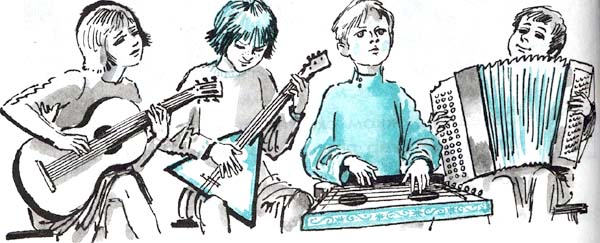 Музыка. 3 класс. Анализ - интерпретация музыкального произведения.Ф. И. учащегося                                                                         Дата___________________________                                                                                                                                                                                                                                                                                                                                                                                                                      Задание 1. Выскажи своё отношение к прозвучавшей музыке. Используй заготовленную схему рассказ.Я прослушал(а),______________       (название)                                                              ____________                 композитора)_________________________________________________________________________Это произведение                                               характера, вызвало у меня чувства_____________________________________________________________________________                                                                                                                                                                                                                                                                                                                                                                                                                                                                                                                                                                                                                        Я  представил(а)                                                                                                             _______________.      Синквейн по картине К. Васильева «Бой со змеем» 1.__________________________________________________________________________________2.__________________________________________________________________________________3.__________________________________________________________________________________4.__________________________________________________________________________________5.__________________________________________________________________________________ Самооценка деятельности учащегося на уроке (можно повесить большой лист с текстом на доске, дети приклеивают наклейки-смайлики, а если на индивидуальном листе, то могут нарисовать соответствующий смайлик).Урок полезен, все понятно!         (смайлик-мажорик)Лишь кое-что чуть-чуть неясно. (смайлик)Еще придется потрудиться.        (смайлик)Да, трудно все-таки учиться!      (смайлик-минорик)О творчестве художника К. Васильева   (кратко).                                                                                    Художник долго искал собственный стиль и направление в живописи. В поисках вдохновения он обращался к народному поэтическому наследию: былинам, сагам, древним сказаниям, сказкам, притчам и другим произведениям фольклора.                              Самой известной картиной, посвященной народным сказаниям, является работа “Русь былинная”, давшая название целому циклу живописных полотен. На картине К. Васильев изобразил героя русских былин Илью Муромца в разных жизненных ситуациях: в справедливом гневе на князя Владимира, освобождающим узников из темницы, берущим меч у богатыря-великана Святогора.                                                                                                В последующем художник написал ряд картин, изображающих героев былин и всех персонажей произведений: Алешу Поповича, Добрыню Никитича, героев новгородцев: Садко, Василия Буслаева, Микулу Селяниновича, Вольгу Святославича, и обобщил в них образы русских витязей-героев.                                                                                              В картине “Бой Добрыни со змеем”, Васильев изобразил Добрыню Никитича, персонажа многочисленных русских былин, верного друга и соратника Ильи Муромца. Этот могучий русский воин победил коварного Змея Горыныча, спас пленных стариков, детей и женщин, заточенных Змеем в пещере, а затем выручил из плена и княжну Забаву Путятишну.